graduate COMMITTEE 
curriculum PROPOSAL FORM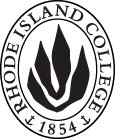 Cover page						B.  NEW OR REVISED COURSES:D. SignaturesChanges that directly impact more than one department/program MUST have the signatures of all relevant department chairs, program directors, and relevant dean (e.g. when creating/revising a program using courses from other departments/programs). Proposals that do not have appropriate approval signatures will not be considered. Type in name of person signing and their position/affiliation.Send electronic files of this proposal and accompanying catalog copy to graduatecommittee@ric.edu and a printed or electronic signature copy of this form to the current Chair of Graduate Committee. Check Graduate Committee website for due dates.D.1. Approvals:   required from programs/departments/deans who originate the proposal.  may include multiple departments, e.g., for joint/interdisciplinary prposals. D.2. Acknowledgements: REQUIRED from OTHER PROGRAMS/DEPARTMENTS IMPACTED BY THE PROPOSAL. SIGNATURE DOES NOT INDICATE APPROVAL, ONLY AWARENESS THAT THE PROPOSAL IS BEING SUBMITTED.  List all other programs and departments affected by this proposal.  Signatures from these departments are required in the signature section. CONCERNS SHOULD BE BROUGHT TO THE GRADUATE COMMITTEE MEETING FOR DISCUSSION. A.1. Course ELED 522 MAT Teaching Reading practicumELED 522 MAT Teaching Reading practicumELED 522 MAT Teaching Reading practicumELED 522 MAT Teaching Reading practicumELED 522 MAT Teaching Reading practicumReplacing ELED 522 Developmental Reading M. A. T.  Practicum IELED 522 Developmental Reading M. A. T.  Practicum IELED 522 Developmental Reading M. A. T.  Practicum IELED 522 Developmental Reading M. A. T.  Practicum IELED 522 Developmental Reading M. A. T.  Practicum IA.2. Proposal typeCourse:   revision Course:   revision Course:   revision Course:   revision Course:   revision A.3. OriginatorMartha Horn Martha Horn Home departmentHome departmentElementary Education /MATElementary Education /MATA.4. Rationale/ContextThe purpose of this proposal is to change the title of the course and revise the course description. Previously, ELED 522 was called Developmental Reading MAT Practicum I.  The MAT Committee proposes re-naming methods courses to more clearly reflect the course focus and to create consistency among practicum courses. Therefore, ELED 522 Developmental Reading MAT Practicum I should be replaced with ELED 522  MAT Teaching Reading Practicum.  This revised title more clearly describes the focus of the course and will be consistent with the other practicum course titles. Given the change in title of the course, we revised the course description to reflect the focus.   The purpose of this proposal is to change the title of the course and revise the course description. Previously, ELED 522 was called Developmental Reading MAT Practicum I.  The MAT Committee proposes re-naming methods courses to more clearly reflect the course focus and to create consistency among practicum courses. Therefore, ELED 522 Developmental Reading MAT Practicum I should be replaced with ELED 522  MAT Teaching Reading Practicum.  This revised title more clearly describes the focus of the course and will be consistent with the other practicum course titles. Given the change in title of the course, we revised the course description to reflect the focus.   The purpose of this proposal is to change the title of the course and revise the course description. Previously, ELED 522 was called Developmental Reading MAT Practicum I.  The MAT Committee proposes re-naming methods courses to more clearly reflect the course focus and to create consistency among practicum courses. Therefore, ELED 522 Developmental Reading MAT Practicum I should be replaced with ELED 522  MAT Teaching Reading Practicum.  This revised title more clearly describes the focus of the course and will be consistent with the other practicum course titles. Given the change in title of the course, we revised the course description to reflect the focus.   The purpose of this proposal is to change the title of the course and revise the course description. Previously, ELED 522 was called Developmental Reading MAT Practicum I.  The MAT Committee proposes re-naming methods courses to more clearly reflect the course focus and to create consistency among practicum courses. Therefore, ELED 522 Developmental Reading MAT Practicum I should be replaced with ELED 522  MAT Teaching Reading Practicum.  This revised title more clearly describes the focus of the course and will be consistent with the other practicum course titles. Given the change in title of the course, we revised the course description to reflect the focus.   The purpose of this proposal is to change the title of the course and revise the course description. Previously, ELED 522 was called Developmental Reading MAT Practicum I.  The MAT Committee proposes re-naming methods courses to more clearly reflect the course focus and to create consistency among practicum courses. Therefore, ELED 522 Developmental Reading MAT Practicum I should be replaced with ELED 522  MAT Teaching Reading Practicum.  This revised title more clearly describes the focus of the course and will be consistent with the other practicum course titles. Given the change in title of the course, we revised the course description to reflect the focus.   The purpose of this proposal is to change the title of the course and revise the course description. Previously, ELED 522 was called Developmental Reading MAT Practicum I.  The MAT Committee proposes re-naming methods courses to more clearly reflect the course focus and to create consistency among practicum courses. Therefore, ELED 522 Developmental Reading MAT Practicum I should be replaced with ELED 522  MAT Teaching Reading Practicum.  This revised title more clearly describes the focus of the course and will be consistent with the other practicum course titles. Given the change in title of the course, we revised the course description to reflect the focus.   A.5. Student impactRenaming this course to reflect its content makes the focus clear and creates consistencyRenaming this course to reflect its content makes the focus clear and creates consistencyRenaming this course to reflect its content makes the focus clear and creates consistencyRenaming this course to reflect its content makes the focus clear and creates consistencyRenaming this course to reflect its content makes the focus clear and creates consistencyRenaming this course to reflect its content makes the focus clear and creates consistencyA.6. Impact on other programsA.7. Resource impactFaculty PT & FT: No impactNo impactNo impactNo impactNo impactA.7. Resource impactLibrary:No ImpactNo ImpactNo ImpactNo ImpactNo ImpactA.7. Resource impactTechnologyClassrooms with technology tools such as document cameras, white boards, iPads will be needed to meet the RIDE recommendations of integrating more technology into the program. Classrooms with technology tools such as document cameras, white boards, iPads will be needed to meet the RIDE recommendations of integrating more technology into the program. Classrooms with technology tools such as document cameras, white boards, iPads will be needed to meet the RIDE recommendations of integrating more technology into the program. Classrooms with technology tools such as document cameras, white boards, iPads will be needed to meet the RIDE recommendations of integrating more technology into the program. Classrooms with technology tools such as document cameras, white boards, iPads will be needed to meet the RIDE recommendations of integrating more technology into the program. A.7. Resource impactFacilities:No impactNo impactNo impactNo impactNo impactA.7. Resource impactPromotion/ Marketing needs NoneNoneNoneNoneNoneA.8. Semester effectiveFall, 2020A.9. Rationale if sooner than next A.9. Rationale if sooner than next Old (for revisions only – list only information that is being revised)NewB.1. Course prefix and number ELED 522ELED 522B.2. Cross listing number if anyB.3. Course title Developmental Reading MAT Practicum IMAT Teaching Reading PracticumB.4. Course description This field-based experience is concerned with reading instruction from a developmental perspective. Instructional implications include all children.  In this field-based course, teacher candidates explore what is involved in teaching reading and how to support and instruct readers--pre-emergent through fluent--K-6. B.5. Prerequisite(s)B.6. OfferedF, as neededFB.7. Contact hours B.8. Credit hoursB.9. Justify differences if anyB.10. Grading system B.11. Instructional methodsB.12.CategoriesB.13. How will student performance be evaluated?B.14. Redundancy with, existing coursesB. 15. Other changes, if anyNamePosition/affiliationSignatureDateMartha HornProgram Director of MAT10/9/19Carolyn Obel-OmiaChair of Elementary Education10/9/19Jeannine Dingus-EasonDean of FSEHDTab to add rowsNamePosition/affiliationSignatureDateTab to add rows